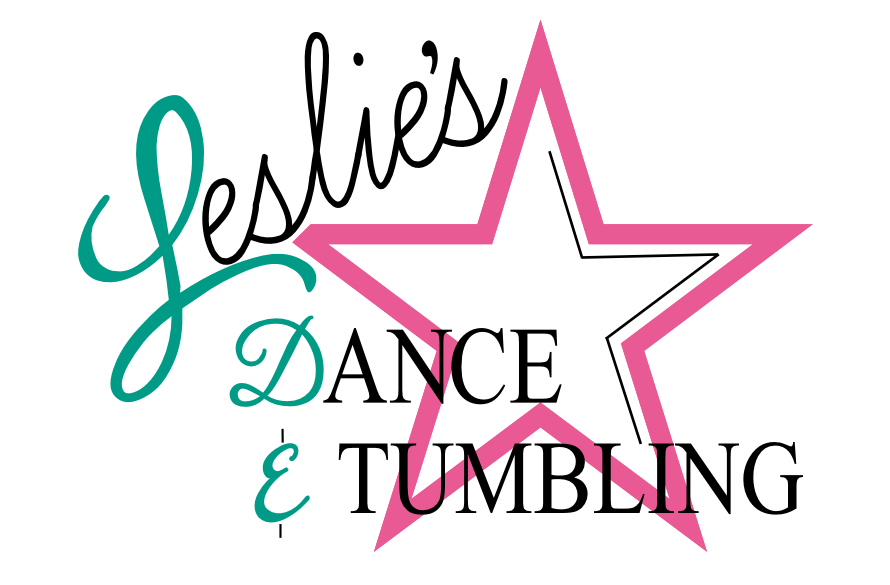 Leslie’s Dance & Tumbling and Upper Level Tumbling are divisions of LDE Inc                                      7/26/20Number of  Classes1st Child2nd Child3rd Child1 class @ 30 minutes$38.$34.20$34.201 class @ 45 minutes$48.$43.20$43.201 class @ 60 minutes$58.$52.20$52.20MULTIPLE CLASS TUITION PER STUDENTMULTIPLE CLASS TUITION PER STUDENTMULTIPLE CLASS TUITION PER STUDENTMULTIPLE CLASS TUITION PER STUDENTMULTIPLE CLASS TUITION PER STUDENTMULTIPLE CLASS TUITION PER STUDENTMULTIPLE CLASS TUITION PER STUDENTMULTIPLE CLASS TUITION PER STUDENT1ST Class$38.$34.20$34.202 Classes$58.$52.20$52.203 Classes$73.$65.70$65.704 Classes$88.$79.20$79.205 Classes$98.$88.20$88.20Unlimited Classes Per Week: Tuition per student $108 per month + tax6% Discount for paying both Fall & Spring Sessions if paid in full by September 20thFor your convenience, LDE offers the ease of managing your account online. You can update your information, check your balance, and make payments by logging into your customer portal through www.lesliesdance.netFALL SESSION Tuition Sept, Oct, Nov for the 12 weeks if you are in the showcase August 31 – November 22Fall session no showcase is 9 weeks from August 31 – October 30Showcase participation fee is $20.00 per dancer is due by October 1stSPRING SESSION tuitionJan, Feb, Mar, & Apr for the Spring Session of 16 weeks if you are in the showcase Jan 4- Apr 25Spring session no showcase is11 weeks from January 4 – March 19Showcase participation fee is $20.00 per dancer is due by February 1stLDE, Inc. does not mail monthly statements to Customers.  You may access your account information by logging into your Parent Portal at www.lesliesdance.netPayment is due by the  1st of the month. If not received by the 7th, your account will be subject to a $35 late fee.If your payment is refused by your financial institution, for any reason, LDE Inc will send you a courtesy email to notify you. You will have 2 days to contact LDE Inc before a fee of $35.00 will be added to your accountAll past due accounts are subject to a finance charge not to exceed 29.99%Ned Tyler accounts manager ntyleridance@gmail.com             Ned’s mobile 402-499-8957Email LDEidance@gmail.com with questions you may have.   Leslie Tyler mobile 641-745-9821Unlimited Classes Per Week: Tuition per student $108 per month + tax6% Discount for paying both Fall & Spring Sessions if paid in full by September 20thFor your convenience, LDE offers the ease of managing your account online. You can update your information, check your balance, and make payments by logging into your customer portal through www.lesliesdance.netFALL SESSION Tuition Sept, Oct, Nov for the 12 weeks if you are in the showcase August 31 – November 22Fall session no showcase is 9 weeks from August 31 – October 30Showcase participation fee is $20.00 per dancer is due by October 1stSPRING SESSION tuitionJan, Feb, Mar, & Apr for the Spring Session of 16 weeks if you are in the showcase Jan 4- Apr 25Spring session no showcase is11 weeks from January 4 – March 19Showcase participation fee is $20.00 per dancer is due by February 1stLDE, Inc. does not mail monthly statements to Customers.  You may access your account information by logging into your Parent Portal at www.lesliesdance.netPayment is due by the  1st of the month. If not received by the 7th, your account will be subject to a $35 late fee.If your payment is refused by your financial institution, for any reason, LDE Inc will send you a courtesy email to notify you. You will have 2 days to contact LDE Inc before a fee of $35.00 will be added to your accountAll past due accounts are subject to a finance charge not to exceed 29.99%Ned Tyler accounts manager ntyleridance@gmail.com             Ned’s mobile 402-499-8957Email LDEidance@gmail.com with questions you may have.   Leslie Tyler mobile 641-745-9821Unlimited Classes Per Week: Tuition per student $108 per month + tax6% Discount for paying both Fall & Spring Sessions if paid in full by September 20thFor your convenience, LDE offers the ease of managing your account online. You can update your information, check your balance, and make payments by logging into your customer portal through www.lesliesdance.netFALL SESSION Tuition Sept, Oct, Nov for the 12 weeks if you are in the showcase August 31 – November 22Fall session no showcase is 9 weeks from August 31 – October 30Showcase participation fee is $20.00 per dancer is due by October 1stSPRING SESSION tuitionJan, Feb, Mar, & Apr for the Spring Session of 16 weeks if you are in the showcase Jan 4- Apr 25Spring session no showcase is11 weeks from January 4 – March 19Showcase participation fee is $20.00 per dancer is due by February 1stLDE, Inc. does not mail monthly statements to Customers.  You may access your account information by logging into your Parent Portal at www.lesliesdance.netPayment is due by the  1st of the month. If not received by the 7th, your account will be subject to a $35 late fee.If your payment is refused by your financial institution, for any reason, LDE Inc will send you a courtesy email to notify you. You will have 2 days to contact LDE Inc before a fee of $35.00 will be added to your accountAll past due accounts are subject to a finance charge not to exceed 29.99%Ned Tyler accounts manager ntyleridance@gmail.com             Ned’s mobile 402-499-8957Email LDEidance@gmail.com with questions you may have.   Leslie Tyler mobile 641-745-9821Unlimited Classes Per Week: Tuition per student $108 per month + tax6% Discount for paying both Fall & Spring Sessions if paid in full by September 20thFor your convenience, LDE offers the ease of managing your account online. You can update your information, check your balance, and make payments by logging into your customer portal through www.lesliesdance.netFALL SESSION Tuition Sept, Oct, Nov for the 12 weeks if you are in the showcase August 31 – November 22Fall session no showcase is 9 weeks from August 31 – October 30Showcase participation fee is $20.00 per dancer is due by October 1stSPRING SESSION tuitionJan, Feb, Mar, & Apr for the Spring Session of 16 weeks if you are in the showcase Jan 4- Apr 25Spring session no showcase is11 weeks from January 4 – March 19Showcase participation fee is $20.00 per dancer is due by February 1stLDE, Inc. does not mail monthly statements to Customers.  You may access your account information by logging into your Parent Portal at www.lesliesdance.netPayment is due by the  1st of the month. If not received by the 7th, your account will be subject to a $35 late fee.If your payment is refused by your financial institution, for any reason, LDE Inc will send you a courtesy email to notify you. You will have 2 days to contact LDE Inc before a fee of $35.00 will be added to your accountAll past due accounts are subject to a finance charge not to exceed 29.99%Ned Tyler accounts manager ntyleridance@gmail.com             Ned’s mobile 402-499-8957Email LDEidance@gmail.com with questions you may have.   Leslie Tyler mobile 641-745-9821Unlimited Classes Per Week: Tuition per student $108 per month + tax6% Discount for paying both Fall & Spring Sessions if paid in full by September 20thFor your convenience, LDE offers the ease of managing your account online. You can update your information, check your balance, and make payments by logging into your customer portal through www.lesliesdance.netFALL SESSION Tuition Sept, Oct, Nov for the 12 weeks if you are in the showcase August 31 – November 22Fall session no showcase is 9 weeks from August 31 – October 30Showcase participation fee is $20.00 per dancer is due by October 1stSPRING SESSION tuitionJan, Feb, Mar, & Apr for the Spring Session of 16 weeks if you are in the showcase Jan 4- Apr 25Spring session no showcase is11 weeks from January 4 – March 19Showcase participation fee is $20.00 per dancer is due by February 1stLDE, Inc. does not mail monthly statements to Customers.  You may access your account information by logging into your Parent Portal at www.lesliesdance.netPayment is due by the  1st of the month. If not received by the 7th, your account will be subject to a $35 late fee.If your payment is refused by your financial institution, for any reason, LDE Inc will send you a courtesy email to notify you. You will have 2 days to contact LDE Inc before a fee of $35.00 will be added to your accountAll past due accounts are subject to a finance charge not to exceed 29.99%Ned Tyler accounts manager ntyleridance@gmail.com             Ned’s mobile 402-499-8957Email LDEidance@gmail.com with questions you may have.   Leslie Tyler mobile 641-745-9821Unlimited Classes Per Week: Tuition per student $108 per month + tax6% Discount for paying both Fall & Spring Sessions if paid in full by September 20thFor your convenience, LDE offers the ease of managing your account online. You can update your information, check your balance, and make payments by logging into your customer portal through www.lesliesdance.netFALL SESSION Tuition Sept, Oct, Nov for the 12 weeks if you are in the showcase August 31 – November 22Fall session no showcase is 9 weeks from August 31 – October 30Showcase participation fee is $20.00 per dancer is due by October 1stSPRING SESSION tuitionJan, Feb, Mar, & Apr for the Spring Session of 16 weeks if you are in the showcase Jan 4- Apr 25Spring session no showcase is11 weeks from January 4 – March 19Showcase participation fee is $20.00 per dancer is due by February 1stLDE, Inc. does not mail monthly statements to Customers.  You may access your account information by logging into your Parent Portal at www.lesliesdance.netPayment is due by the  1st of the month. If not received by the 7th, your account will be subject to a $35 late fee.If your payment is refused by your financial institution, for any reason, LDE Inc will send you a courtesy email to notify you. You will have 2 days to contact LDE Inc before a fee of $35.00 will be added to your accountAll past due accounts are subject to a finance charge not to exceed 29.99%Ned Tyler accounts manager ntyleridance@gmail.com             Ned’s mobile 402-499-8957Email LDEidance@gmail.com with questions you may have.   Leslie Tyler mobile 641-745-9821Unlimited Classes Per Week: Tuition per student $108 per month + tax6% Discount for paying both Fall & Spring Sessions if paid in full by September 20thFor your convenience, LDE offers the ease of managing your account online. You can update your information, check your balance, and make payments by logging into your customer portal through www.lesliesdance.netFALL SESSION Tuition Sept, Oct, Nov for the 12 weeks if you are in the showcase August 31 – November 22Fall session no showcase is 9 weeks from August 31 – October 30Showcase participation fee is $20.00 per dancer is due by October 1stSPRING SESSION tuitionJan, Feb, Mar, & Apr for the Spring Session of 16 weeks if you are in the showcase Jan 4- Apr 25Spring session no showcase is11 weeks from January 4 – March 19Showcase participation fee is $20.00 per dancer is due by February 1stLDE, Inc. does not mail monthly statements to Customers.  You may access your account information by logging into your Parent Portal at www.lesliesdance.netPayment is due by the  1st of the month. If not received by the 7th, your account will be subject to a $35 late fee.If your payment is refused by your financial institution, for any reason, LDE Inc will send you a courtesy email to notify you. You will have 2 days to contact LDE Inc before a fee of $35.00 will be added to your accountAll past due accounts are subject to a finance charge not to exceed 29.99%Ned Tyler accounts manager ntyleridance@gmail.com             Ned’s mobile 402-499-8957Email LDEidance@gmail.com with questions you may have.   Leslie Tyler mobile 641-745-9821Unlimited Classes Per Week: Tuition per student $108 per month + tax6% Discount for paying both Fall & Spring Sessions if paid in full by September 20thFor your convenience, LDE offers the ease of managing your account online. You can update your information, check your balance, and make payments by logging into your customer portal through www.lesliesdance.netFALL SESSION Tuition Sept, Oct, Nov for the 12 weeks if you are in the showcase August 31 – November 22Fall session no showcase is 9 weeks from August 31 – October 30Showcase participation fee is $20.00 per dancer is due by October 1stSPRING SESSION tuitionJan, Feb, Mar, & Apr for the Spring Session of 16 weeks if you are in the showcase Jan 4- Apr 25Spring session no showcase is11 weeks from January 4 – March 19Showcase participation fee is $20.00 per dancer is due by February 1stLDE, Inc. does not mail monthly statements to Customers.  You may access your account information by logging into your Parent Portal at www.lesliesdance.netPayment is due by the  1st of the month. If not received by the 7th, your account will be subject to a $35 late fee.If your payment is refused by your financial institution, for any reason, LDE Inc will send you a courtesy email to notify you. You will have 2 days to contact LDE Inc before a fee of $35.00 will be added to your accountAll past due accounts are subject to a finance charge not to exceed 29.99%Ned Tyler accounts manager ntyleridance@gmail.com             Ned’s mobile 402-499-8957Email LDEidance@gmail.com with questions you may have.   Leslie Tyler mobile 641-745-9821